Информатика 17группа  «Ювелиры»(с 03.06.20-11.06.20)https://moodlepro.ru/local/crw/index.php?cid=20503.06.20г.Тема: Телекоммуникации. Аппаратные средства Интернета.Интернет — это сложная аппаратно-программная система, в которой нам предстоит разобраться в ходе сегодняшнего занятия и найти ответы на следующие вопросы: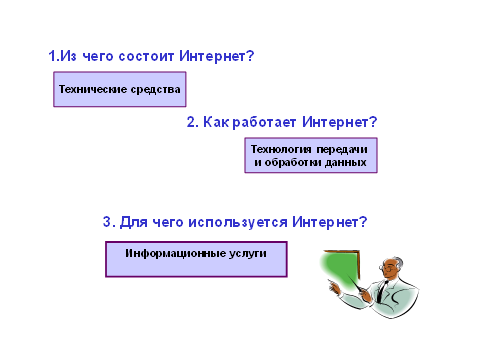 • Из чего состоит Интернет ?• Как работает Интернет ?• Для чего используется Интернет?4. Закрепление изученного материалаДля закрепления изученного материала давайте решим несколько задач1. Петя записал IP-адрес школьного сервера на листке бумаги и положил его в карман куртки. Петина мама случайно постирала куртку вместе с запиской. После стирки Петя обнаружил в кармане четыре обрывка с фрагментами IP-адреса. Эти фрагменты обозначены буквами А, Б, В и Г. Восстановите IP-адрес. В ответе укажите последовательность букв, обозначающих фрагменты, в порядке, соответствующем IP- адресу.148.62.143.122А Б В ГОтвет: _________04.06.20г Тема: Способы и скоростные характеристики подключения, провайдер. Браузер. Каналы связи. Логические компоненты Интернет-технологий1) Интернет - сервисыWorld Wide Web - Всемирная паутинаЭлектронная почта. Системы телеконференцийПередача файлов (FTP).Интерактивный чат (chat).Передача мгновенных сообщений (ICQ).Аудио- и Видеоконференции. Голосовое общение (1Р-телефония).2) Работа в ИнтернетеБраузеры,Поисковые системы. Навигация в ИнтернетеПросмотр Web-страницы в браузере.3) Информационные ресурсы в Интернете Web-страницы и Web-узлы, порталы, Web - пространство. Адресация, URL и протоколы передачи данных, Создание Web-страниц. Языки Web-публикаций. Публикации в Интернете. Представительство.Вопросы:- Что такое информационные технологии?- Что такое интернет технологии?- Какие бывают способы подключения к Интернет?- Дайте характеристику для каждого подключения.05.06.20г.Тема: Программное обеспечение Интернета. Технология WWW. Задание: Является Интернет для человека добро или зло? Для этого  давайте попробуем выделить сильные и слабые стороны Интернета. Выделите достоинства Интернета и обоснуйте свое мнение?Домашнее задание.Составить кроссворд на тему «Интернет»10.06.20гТема: Поиск информации в Интернете.Найдите ответы на вопросы с помощью различных поисковых систем и поясните какими поисковыми системами вы воспользовались. Сравните результаты поиска  и прокомментируйте  их.Сколько стран  и какие входят в Евросоюз?Сколько куполов на соборе Василия Блаженного на Красной площади?В каком году изобрели компьютерную мышь?Что означает термин «энтропия» с точки зрения теории информации?Какова максимальная глубина Черного моря?11.06.20г.Тема: Организация работы с Интернет – ресурсами.Для эффективного поиска в WWW студент должен уметь и знать:- чётко определять свои информационные потребности, необходимую ретроспективу информации, круг поисковых серверов, более качественно индексирующих нужную информацию,- правильно формулировать критерии поиска;- определять и разделять размещённую в сети Интернет информацию на три основные группы: справочная (электронные библиотеки и энциклопедии), научная (тексты книг, материалы газет и журналов) и учебная (методические разработки, рефераты);-давать оценку качества представленной информации, отделить действительно важные сведения от информационного шума;- давать оценки достоверности информации на основе различных признаков, по внешнему виду сайта, характеру подачи информации, её организации;- студентам необходимо уметь её анализировать, определять её внутреннюю непротиворечивость.Достоинства +Недостатки   -